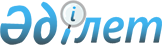 "Оңтүстік Қазақстан облысы экономика және бюджеттік жоспарлау басқармасы" мемлекеттік мекемесі туралы ережені бекіту туралы" Оңтүстік Қазақстан облысы әкімдігінің 2014 жылғы 25 шілдедегі № 246 қаулысына өзгеріс енгізу туралы
					
			Күшін жойған
			
			
		
					Оңтүстік Қазақстан облыстық әкімдігінің 2015 жылғы 22 қазандағы № 334 қаулысы. Оңтүстік Қазақстан облысының Әділет департаментінде 2015 жылғы 11 қарашада № 3424 болып тіркелді. Күші жойылды - Оңтүстік Қазақстан облыстық әкімдігінің 2016 жылғы 16 мамырдағы № 136 қаулысымен      Ескерту. Күші жойылды - Оңтүстік Қазақстан облыстық әкімдігінің 16.05.2016 № 136 қаулысымен.

      "Қазақстан Республикасындағы жергілікті мемлекеттік басқару және өзін-өзі басқару туралы" 2001 жылғы 23 қаңтардағы Заңының 27 бабының 2 тармағына, "Мемлекеттік мүлік туралы" Қазақстан Республикасының 2011 жылғы 1 наурыздағы Заңының 17 бабының 7) тармақшасына және "Қазақстан Республикасы мемлекеттік органының үлгі ережесін бекіту туралы" Қазақстан Республикасы Президентінің 2012 жылғы 29 қазандағы Жарлығына сәйкес Оңтүстік Қазақстан облысының әкімдігі ҚАУЛЫ ЕТЕДІ:

      1. Оңтүстік Қазақстан облысы әкімдігінің 2014 жылғы 25 шілдедегі № 246 "Оңтүстік Қазақстан облысы экономика және бюджеттік жоспарлау басқармасы" мемлекеттік мекемесі туралы ережені бекіту туралы" (Нормативтік құқықтық актілерді мемлекеттік тіркеу тізілімінде 2770-нөмірмен тіркелген, 2014 жылғы 21 тамызда "Оңтүстік Қазақстан" газетінде жарияланған) қаулысына мынадай өзгеріс енгізілсін:

      "1. Жалпы ережелер" деген тарауда:

      9-тармақ мынадай редакцияда жазылсын:

      "9. Заңды тұлғаның орналасқан жері: Қазақстан Республикасы, Оңтүстік Қазақстан облысы, Шымкент қаласы, Қаратау ауданы, Нұрсәт тұрғын үй алабы, Астана даңғылы, 10-құрылыс, пошталық индексі 160023.".

      2. "Оңтүстік Қазақстан облысы Әкімінің аппараты" мемлекеттік мекемесі Қазақстан Республикасының заңнамалық актілерінде белгіленген тәртіпте:

      1) осы қаулыны Оңтүстік Қазақстан облысының аумағында таратылатын мерзімді баспа басылымдарында және "Әділет" ақпараттық-құқықтық жүйесінде ресми жариялануын;

      2) осы қаулыны Оңтүстік Қазақстан облысы әкімдігінің интернет-ресурсына орналастыруын қамтамасыз етсін.

      3. Оңтүстік Қазақстан облысы әкімдігінің 2015 жылғы 1 маусымдағы № 161 "Оңтүстік Қазақстан облысы экономика және бюджеттік жоспарлау басқармасы" мемлекеттік мекемесі туралы ережені бекіту туралы" Оңтүстік Қазақстан облысы әкімдігінің 2014 жылғы 25 шілдедегі № 246 қаулысына толықтыру енгізу туралы" (Нормативтік құқықтық актілерді мемлекеттік тіркеу тізілімінде 3200-нөмірмен тіркелген, 2015 жылғы 10 маусымда "Оңтүстік Қазақстан" газетінде жарияланған) қаулысының күші жойылды деп танылсын.

      4. Осы қаулы оның алғашқы ресми жарияланған күнінен кейін күнтізбелік он күн өткен соң қолданысқа енгізіледі.

      5. Осы қаулының орындалуын бақылау облыс әкімінің орынбасары Е.Ә.Садырға жүктелсін.


					© 2012. Қазақстан Республикасы Әділет министрлігінің «Қазақстан Республикасының Заңнама және құқықтық ақпарат институты» ШЖҚ РМК
				
      Облыс әкімі

Б.Атамқұлов

      Д.Сатыбалды

      Б.Жылқышиев

      Е.Айтаханов

      С.Қаныбеков

      Е.Садыр

      С.Тұяқбаев

      А.Абдуллаев
